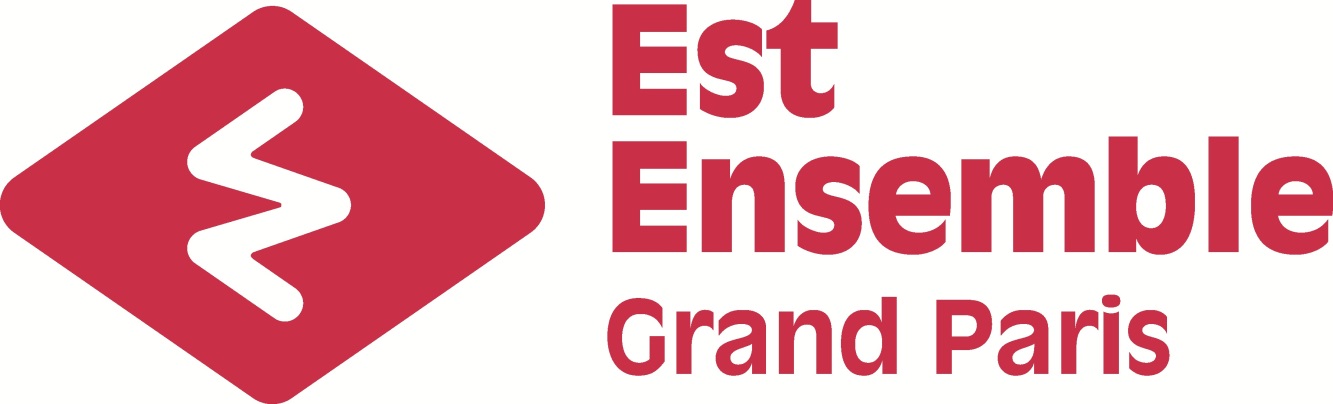 DOSSIER A COMPLETER Fonds de soutien à l’économie à impact social et environnementalAppel à candidature – date de clôture 1er novembre 2021 à minuitCe formulaire peut être enregistré sur un ordinateur ou tout autre support (clé USB, etc.) pour le remplir à votre convenance, le conserver, le transmettre, etc. puis l'imprimer, si nécessaire.Formulaire adapté du CERFA 12156-05 et complété par des éléments nécessaires à l’analyse des candidatures pour l’appel à candidature d’Est Ensemble « Fonds pour l’économie à impact social et environnemental ».Loi n° 2000-321 du 12 avril 2000 relative aux droits des citoyens dans leurs relations avec les administrations art. 9-1 et 10 Décret n° 2016-1971 du 28 décembre 2016.Le règlement de l'appel à candidature disponible sur le site d’Est Ensemble pour vous accompagner dans votre démarche de demande de subventionEn cas de difficultés ou de doutes pour remplir ce formulaire, vous pouvez nous contacter sur  fondsimpact @est-ensemble.fr Le fonds pour l’économie à impact social et environnemental est co-piloté par les Directions de l’Economie, de l’Attractivité et de l’Innovation (DEAI), de l’Environnement et l’Ecologie Urbaine (DEEU), de l’Emploi et la Cohésion Sociale (DECS), de la Prévention et Valorisation des Déchets (DPVD), de la Culture (DCULT) et des Sports (DSPORTS).Ce dossier doit être rempli, accompagné de toutes les pièces demandées. Vous pouvez y ajouter en format libre un document de présentation de votre activité, le budget et les pièces comptables.Le tout devra être retourné au format électronique à l’adresse e-mail suivante : impactess@est-ensemble.fr Identification de la structure de l’ESS1.1 Nom - Dénomination : ………………………………………………………………………Cocher la case : Association loi 1901 					 Coopérative (scop, scic) Structure d’insertion par l’activité économique 		 Entreprise agréée ESUS Autre, précisezSigle : ………………………………………………………………………Site web ou réseau social : ………………………………………………………………………1.2 Numéro Siret : I__I__I__I__I__I__I__I__I__I__I__I__I__I__I Numéro de Siren I__I__I__I__I__I__I__I__I__I__I__I__I__I__I 1.3 Numéro RNA ou à défaut celui du récépissé en Préfecture si pertinent : I W I__I__I__I__I__I__I__I__I__I1.4 Numéro d'inscription au registre (article 55 du Code civil local)  si pertinent :          Date I__I__I__I__I__I__I__I__IVolume : I__I__I__I 	Folio : I__I__I__I 	Tribunal d'instance :1.5 Adresse du siège social : N° voie, nom ………………………………………………………………………Code postal : ………………………………………………………………………Commune : ………………………………………………………………………Quartier Prioritaire de la Politique de la ville  oui    non 	Si oui, lequel………...1.5.1. Adresse de gestion ou de correspondance (si différente) :N° voie, nom ……………………………………………………Code postal ………………………………………………………………………Commune ………………………………………………………………………1.6. Représentant.e légal.e (personne désignée par les statuts)Nom : ………………………………………………………………………Prénom : ………………………………………………………………………Fonction : ………………………………………………………………………Téléphone : ………………………………………………………………………Courriel : ………………………………………………………………………1.7. Identification de la personne chargée de la présente demande de subvention (si différente du représentant légal)Nom : ………………………………………………………………………Prénom : ………………………………………………………………………Fonction : ………………………………………………………………………Téléphone : ………………………………………………………………………Courriel : ………………………………………………………………………1.8 Responsables juridiquesComposition du bureauComposition du conseil d’administration1.9. Description de la structureObjet de la structure : ………………………………………………………………………Date de création : ………………………………………………………………………Date de parution au J.O. : ………………………………………………………………………Relations avec l'administration2.1. Votre association bénéficie-t-elle d'agrément(s) administratif(s)? 	 oui 		 nonSi oui, merci de préciser :Rappel : pour les entreprises, l’obtention ou une demande en cours de l’agrément ESUS est obligatoire pour candidater.2.2. L’association est-elle reconnue d’utilité publique ? 	 	 oui 		  non	Si oui, date de publication au Journal Officiel :		 I__I__I__I__I__I__I2.3. L'association est-elle assujettie aux impôts commerciaux ? 	   oui 		 nonRelations avec d’autres associations ou entreprises de l’ESSÀ quels réseaux, unions ou fédérations, l’association est-elle affiliée ? (Indiquer le nom complet ne pas utiliser de sigle) : ……………………………………………………………L’association a-t-elle des adhérents personnes morales :  oui     non        Si oui lesquelles ?…………………………………………………………………………………………………Association sportive agréée ou affiliée à une fédération agréée : ……………………………………………………………Budget prévisionnel de l’association/de l’entreprise pour l’année en cours 2021 Ou exercice du …. Au ….. // Possibilité de fournir un budget sur un format libreMoyens humains au 31 décembre de l’année écoulée au sein de la structureProjet – Objet de la demandeMontant demandé (maximum 30 000€) :Intitulé de l’activité ou projet (si pertinent sinon rappeler le nom de la structure):  L’activité s’inscrit dans le secteur prioritaire (une seule case à cocher) Réemploi, réutilisation, réparation, recyclage dans un objectif de 0 déchet Écoconstruction et économie circulaire dans le BTP Alimentation durable et agriculture urbaine Médiation numérique Sport-santé, pratiques physiques et sportives à destination des publics fragiles Accompagnement des jeunes adultes à l’entrepreneuriat ESS  et à impact positif Activités culturelles : spectacle vivant-audiovisuel- presse média - graphisme illustration photographie-éditionTerritoire de mise en œuvre (plusieurs cases sont possibles) Bagnolet  Bobigny  Bondy  Les Lilas  Le Pré-Saint-Gervais  Montreuil  Noisy-le-Sec  Romainville PantinEn Quartier Prioritaire de la Politique de la ville  oui    nonSi oui, lequel/lesquels 	Description synthétique de la structure et de son activité 15 lignes maxL’activité est-elle en lien avec une évolution législative ou une orientation politique nationale ou européenne ? Année 2020 – période covidImpact positif et/ou négatif du covid sur l’activité ?  faible    moyen  fortSur quels aspects ? RH, organisationnels, trésorerie, gouvernance, public, etc. 5 lignes maxAccompagnement financier durant la crise   oui    nonAccompagnement non-financier pour surmonter la crise, quels en ont été les effets : sur le projet associatif/entrepreneurial, l’organisation interne, le management, etc.10 lignes maxMesures prises pour maintenir les emplois en 2020 et 2021 Avez-vous du vous séparer durablement d’une partie de votre effectif ? 5 lignes maxProjections post covid à 2 ans prenant en compte le contexte sanitaire et économiqueVolet économique à 2 ansProjection de l’activité en termes de stabilisation, croissance ou nature de projets, sensibilisation de nouveaux publics, conquête de nouveaux marchés, etc. 15 lignes max. Evolution escomptée et réaliste de l’autofinancement 5 lignes maxSi situation de changement d’échelle, quelle projection pour le territoire d’Est Ensemble ? Quel besoin en termes de locaux ? Volet social et local  à 2 ansEvolution escomptée en termes d’emplois : sauvegarde des emplois, diversification des profils et compétences,  embauches, etc. Plan d’action pour embaucher les publics les plus éloignés de l’emploi ou habitants du territoire 8 lignes maxEvolution escomptée du nombre de bénéficiaires, publics ou clientsPlan d’action pour toucher les publics les plus éloignés et habitants du territoire 8 lignes maxPlan d’action pour toucher les habitants en tant que bénévoles et administrateurs 8 lignes maxRetombées locales positives de l’activité sur le quartier ou le territoire élargi 8 lignes maxPartenaires locaux non institutionnels actuels et futurs Quelle stratégie pour ancrer durablement le projet 8 lignes maxVolet environnemental à 2 ansActions concrètes pour réduire l’empreinte écologique : fourniture énergie verte, programme 0 déchet, plan de déplacement, compostage, etc. 10 lignes maxMode de valorisation actuel et/ou envisagé de l’engagement écologique: mesure d’impact, obtention de label, communication, etc.Communication Outils et méthode de communication de proximité et diffusion plus largeAccompagnement financier complémentaire à 2 ansEn fonctionnement (estimation)En investissement (estimation)Accompagnement non financier Besoin de soutien de la dynamique de stabilisation ou de croissance : appui RH, comptable, marketing,  communication, juridique, intégration de réseaux, etc. 5 lignes maxBesoin d’accompagnement pour atteindre des objectifs d’exemplarité écologique et les mesurer 5 lignes maxCalendrier idéal du déroulé de l’accompagnementBudget éventuel à consacrer à cet accompagnementEvaluation à 1 an et 2 ansLe bénéficiaire s’engage à communiquer à Est Ensemble à l’année N, N+1 et N+2 les données quantitatives et qualitatives permettant de mesurer l’impact de la subvention sur son activité.  Un tableau à remplir sera communiqué  au candidat si soutien par le Territoire. Voici une liste non exhaustive d’items qui seront adaptés selon le profil du candidatnombre d’emplois% recettes propres ou chiffre d’affaires% d’autofinancement% bénéficiaireAction en QPVEngagement environnementalTonnage de déchets produitsObtention de labelAttestationsLe droit d’accès aux informations prévues par la loi n° 78-17 du 6 janvier 1978 relative à l’informatique, aux fichiers et aux libertés s’exerce auprès du service ou de l’établissement auprès duquel vous déposez cette demande.Je soussigné(e), (nom, prénom) ………………………………………………………………………………………………………….représentant(e) légal(e) de l’association : ……………………………………………………………………………………………..Si le signataire n’est pas le représentant statutaire ou légal de l’association, joindre le pouvoir ou mandat (portant les deux signatures : celles du représentant légal et celle de la personne qui va le représenter) lui permettant d’engager celle-ciDéclare :que l’association est à jour de ses obligations administratives, comptables, sociales et fiscales (déclarations et paiements correspondant) ;exactes et sincères les informations du présent formulaire, notamment relatives aux demandes de subventions déposées auprès d’autres financeurs publics ;que l’association respecte les principes et valeurs de la Charte des engagements réciproques conclue le 14 février 2014 entre l’État, les associations d’élus territoriaux, et le Mouvement associatif, ainsi que les déclinaisons de cette charte ;que l’association a perçu un montant total et cumulé d’aides publiques (subventions financières, -ou en numéraire- et en nature) sur les trois derniers exercices (dont l’exercice en cours) ;		    inférieur ou égal 500 000 euros		    supérieur à 500 000 eurosdemander une subvention de :Que cette subvention, si elle est accordée, sera versée au compte bancaire de l’association (joindre un RIB).Fait, le 						à  Informations annexesRelatives aux subventions déjà perçues dans le cadre de la réglementation européenne relative aux aides d’État.Si, et seulement si, l'association a déjà perçu au cours des trois derniers exercices (dont l'exercice en cours) des subventions au titre d'un texte relevant de la réglementation européenne des aides d'Etat (de type : "Décision Almunia", "Règlement de minimis", "Régime d'aide pris sur la base du RGEC"...) renseigner le tableau ci-dessous :Fait, le 						à  LISTE DES DOCUMENTS A JOINDRE OBLIGATOIREMENT AU DOSSIER- statuts actualisés -extrait d’immatriculation (SIREN, Kbis ou récépissé de la déclaration en Préfecture)-copie de l’agrément ESUS, SIAE ou copie de la demande-budget prévisionnel à 2 ans (2021 et 2022)- plan de trésorerie à 1 an à partir de janvier 2021-les bilans et comptes de résultats des 3 derniers exercices disponibles-le rapport d’activité du dernier exercice disponible -le relevé d’identité bancaire en pdf- Attestations sur l’honneur (annexes) :-certifiant que la structure est en règle vis-à-vis des administrations sociales et fiscales -précisant le montant ou l’absence d’autres subventions publiques obtenues, notamment dans le cadre du régime des minimis Un accusé de réception sera adressé par mail au demandeur par Est Ensemble suite à la réception de son dossier de candidature.Des documents complémentaires au dossier envoyé par le porteur de projet pourront être sollicités si ceux-ci s’avèrent nécessaires à l’instruction de la demande.NOM PRÉNOMFONCTIONTÉLÉPHONEMAILNOM PRÉNOMFONCTIONTÉLÉPHONEMAILType d’agrémentAttribué parEn date du CHARGESMontantPRODUITSMontantMontantCHARGES DIRECTESCHARGES DIRECTESRESSOURCES DIRECTESRESSOURCES DIRECTESRESSOURCES DIRECTES60 - Achats070 – Vente de produits finis, de marchandises, prestations de services   Achats matières et fournitures73 – Dotations et produits de tarification   Autres fournitures74 – Subventions d’exploitation0061 – Services extérieurs0   État : préciser le(s) ministère(s), directions ou services déconcentrés sollicités cf 1ére page   Locations   Entretien et réparation   Assurance   Conseil.s Régional(aux)   Documentation62 – Autres services extérieurs0   Conseil.s Départemental(aux)   Rémunérations intermédiaires et honoraires   Publicité, publications   Déplacements, missions   Communes, communautés de communes ou d’agglomérations :   Services bancaires, autres63 – impôts et taxes0   Organismes sociaux (Caf, etc. Détailler)    Impôts et taxes sur rémunération   Fonds européens (FSE, FEDER, etc)   Autres impôts et taxes   L’agence de services et de paiement (emplois aidés)64 – Charges de personnel0   Autres établissements publics   Rémunération des personnels   Aides privées (fondation)   Charges sociales75 – Autres produits de gestion courante00   Autres charges de personnel   756. Cotisations65 – Autres charges de gestion courante   758 Dons manuels - Mécénat66 – Charges financières76 – Produits financiers67 – Charges exceptionnelles77 – Produits exceptionnels68 – Dotation aux amortissements, provisions et engagements à réaliser sur ressources affectées78 – Reprises sur amortissements et provisions69 – Impôts sur les bénéfices (IS) ; Participation des salariés79 – Transfert de chargesTOTAL DES CHARGES0TOTAL DES PRODUITS00Excédent prévisionnel (bénéfice)Insuffisance prévisionnelle (déficit)CONTRIBUTIONS VOLONTAIRES EN NATURECONTRIBUTIONS VOLONTAIRES EN NATURECONTRIBUTIONS VOLONTAIRES EN NATURECONTRIBUTIONS VOLONTAIRES EN NATURECONTRIBUTIONS VOLONTAIRES EN NATURECONTRIBUTIONS VOLONTAIRES EN NATURE86 – Emplois des contributions volontaires en nature087 – Contributions volontaires en nature87 – Contributions volontaires en nature00860 - Secours en nature870 - Bénévolat870 - Bénévolat861 - Mise à disposition gratuite de biens et services871 - Prestations en nature871 - Prestations en nature862 - Prestations864 - Personnel bénévole875 – Dons en nature875 – Dons en natureTOTAL0TOTALTOTAL00Nombre de bénévoles :Bénévole : personne contribuant régulièrement à l’activité de l’association de manière non rémunérée.Adhérent.e.s (uniquement pour les associations)Adhérent : personne ayant marqué formellement son adhésion aux statuts de l’associationNombre de volontaires, stagiaires, apprenti.e.s :Volontaire : personne engagée pour une mission d’intérêt général par un contrat spécifique (par exemple Service Civique)Précisez en % ceux qui habitent l’une des villes du Territoire d’Est EnsembleNombre de salarié.e.s en équivalent temps plein (dont emplois aidés)Nombre total de salarié.e.s :Permanent.e.s (dont encadrant.e.s)emplois aidés (dont en parcours d’insertion)Préciser en % ceux qui habitent sur le Territoire d’Est EnsembleNombre de personnels mis à disposition ou détachés par une autorité publiqueType d’aide (compiler les montants)Montant de l’aidePrêt garantie EtatPrêt d’honneur ou Fonds d’avance remboursableSubventions au fonctionnement - Région, Conseil Départemental, ville,  etc. Subventions à l’investissement - Région, Conseil Départemental, ville, etc.Fonds de solidaritéAutres (citer)……………………….€ au titre de l’année ou exercice 2021Date de signaturede l'acted'attribution de lasubvention (arrêté,convention)Année(s) pourlaquelle/lesquelles lasubvention a étéattribuée"Décision" européenne, "Règlement" ou"régime d'aide", européen à laquelle ouauquel il est fait référence, le cas échéant,sur l'acte d'attribution de la subventionAutorité publique ayant accordéla subventionMontant